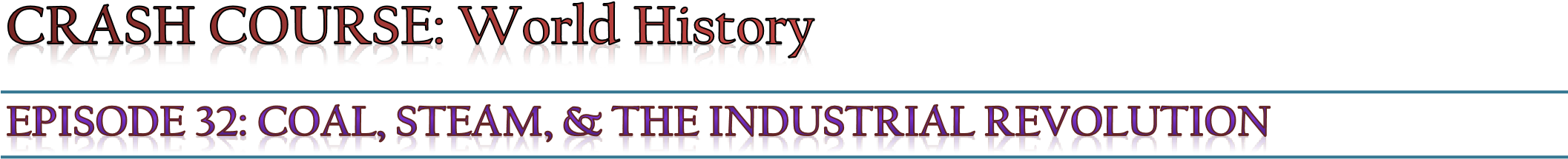 TRUE OR FALSE: The Industrial Revolution was more “revolutionary” than the French or American Revolutions because it did more to change people’s everyday lives.  Before the Industrial Revolution, almost 65% of the world’s population farmed for a living.  The Industrial Revolution can be regarded as an increase in production resulting from the use of machines that harnessed new energy sources.  Industrialization is basically the same thing as capitalism.  During the Industrial Revolution, which began in Britain, one new invention tended to spur the need for additional new inventions.  James Watt’s steam engine was useful both for new transportation technologies and for making factory production more efficient.  The Industrial Revolution first happened in Europe – specifically, in Britain.  People disagree about exactly why the Industrial Revolution started where it did.  Because of continued innovation, today only about 40% of the world’s electricity comes from a steam engine in one form or another.  By 1800, it was obvious that the next hundred years would be dominated by European manufacturing.  Paper money, one key to a modern industrial economy, was invented in China.  Britain had easy-to-obtain supplies of coal, which was key to early industrialization there.  Rapid industrialization depends on negative feedback loops, where using a resource encourages you to use less of it in the future.  Early industrialization tended to happen where wages were extremely low.  In 1800, India was the world’s largest cotton producer even without industrializing.  Cotton was an unpopular choice for clothing before the British industrialized and made it popular. 